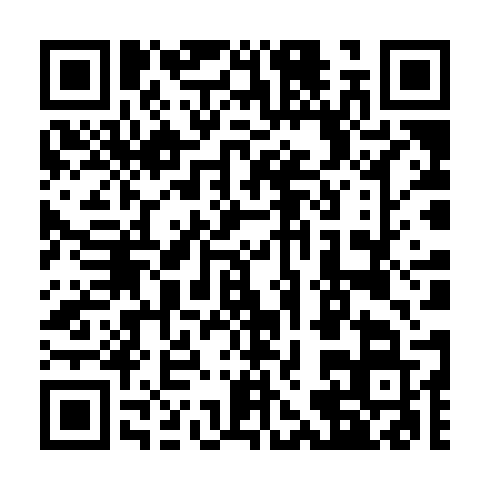 Prayer times for Kingstown, Saint Vincent and the GrenadinesWed 1 May 2024 - Fri 31 May 2024High Latitude Method: NonePrayer Calculation Method: Muslim World LeagueAsar Calculation Method: ShafiPrayer times provided by https://www.salahtimes.comDateDayFajrSunriseDhuhrAsrMaghribIsha1Wed4:295:4412:023:126:207:302Thu4:295:4312:023:136:207:313Fri4:285:4312:023:136:217:314Sat4:285:4312:023:146:217:315Sun4:275:4212:023:146:217:326Mon4:275:4212:013:156:217:327Tue4:265:4112:013:166:227:328Wed4:265:4112:013:166:227:339Thu4:255:4112:013:176:227:3310Fri4:255:4012:013:176:227:3311Sat4:245:4012:013:186:227:3412Sun4:245:4012:013:186:237:3413Mon4:245:4012:013:196:237:3514Tue4:235:3912:013:196:237:3515Wed4:235:3912:013:196:237:3516Thu4:225:3912:013:206:247:3617Fri4:225:3912:013:206:247:3618Sat4:225:3812:013:216:247:3619Sun4:225:3812:013:216:257:3720Mon4:215:3812:013:226:257:3721Tue4:215:3812:023:226:257:3822Wed4:215:3812:023:236:257:3823Thu4:205:3812:023:236:267:3924Fri4:205:3812:023:246:267:3925Sat4:205:3812:023:246:267:3926Sun4:205:3712:023:246:277:4027Mon4:205:3712:023:256:277:4028Tue4:195:3712:023:256:277:4129Wed4:195:3712:023:266:287:4130Thu4:195:3712:033:266:287:4131Fri4:195:3712:033:266:287:42